LOGO PROGRAMUŻARSKA KARTA SENIORA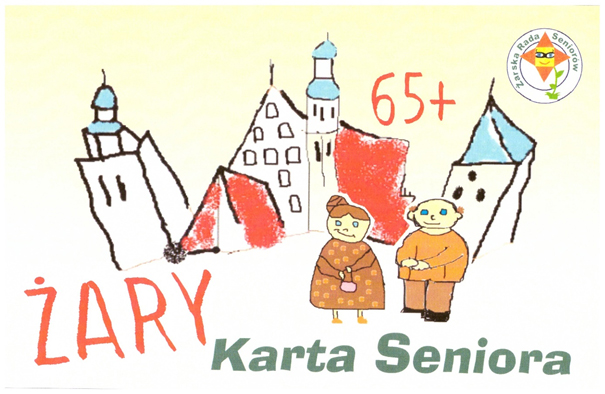 